МІНІСТЕРСТВО ОСВІТИ І НАУКИ УКРАЇНИНАЦІОНАЛЬНИЙ УНІВЕРСИТЕТ «ЗАПОРІЗЬКА ПОЛІТЕХНІКА»кафедра кримінального, цивільного та міжнародного права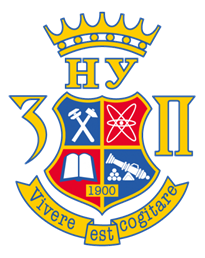 СИЛАБУС НАВЧАЛЬНОЇ ДИСЦИПЛІНИПрактикум зі складання кримінальних процесуальних документівОсвітня програма: ___Правоохоронна діяльність   ______________________(назва освітньої програми)Спеціальність:              262 Правоохоронна діяльність___________________(найменування спеціальності)Галузь знань: ________26 Цивільна безпека____________________________(найменування галузі знань)Ступінь вищої освіти: ____Перший (бакалаврський) рівень __(назва ступеня вищої освіти)м. Запоріжжя – 2023 Загальна інформаціяЗагальна інформаціяЗагальна інформаціяЗагальна інформаціяЗагальна інформаціяНазва дисципліниНазва дисципліниПрактикум зі складання кримінальних процесуальних документів, ВК, вибірковаПрактикум зі складання кримінальних процесуальних документів, ВК, вибірковаПрактикум зі складання кримінальних процесуальних документів, ВК, вибірковаРівень вищої освітиРівень вищої освітиПерший (бакалаврський) рівеньПерший (бакалаврський) рівеньПерший (бакалаврський) рівеньВикладачВикладачЛеоненко Максим Іванович кандидат юридичних наук, професор професор кафедри кримінального, цивільного та міжнародного праваЛеоненко Максим Іванович кандидат юридичних наук, професор професор кафедри кримінального, цивільного та міжнародного праваЛеоненко Максим Іванович кандидат юридичних наук, професор професор кафедри кримінального, цивільного та міжнародного праваКонтактна інформація викладачаКонтактна інформація викладачаТелефон кафедри 0617698537, E-mail викладача leonenkom@i.ua Телефон кафедри 0617698537, E-mail викладача leonenkom@i.ua Телефон кафедри 0617698537, E-mail викладача leonenkom@i.ua Час і місце проведення навчальної дисципліниЧас і місце проведення навчальної дисципліниЗгідно з розкладом занять  https://zp.edu.ua/yurydychnyy-fakultet;дистанційне навчання – https://moodle.zp.edu.uaЗгідно з розкладом занять  https://zp.edu.ua/yurydychnyy-fakultet;дистанційне навчання – https://moodle.zp.edu.uaЗгідно з розкладом занять  https://zp.edu.ua/yurydychnyy-fakultet;дистанційне навчання – https://moodle.zp.edu.uaОбсяг дисципліниОбсяг дисципліниКількість годин  90, кредитів  3, розподіл годин (лекції  14, практичні  14, самостійна робота  62, індивідуальні заняття  5), вид контролю: залікКількість годин  90, кредитів  3, розподіл годин (лекції  14, практичні  14, самостійна робота  62, індивідуальні заняття  5), вид контролю: залікКількість годин  90, кредитів  3, розподіл годин (лекції  14, практичні  14, самостійна робота  62, індивідуальні заняття  5), вид контролю: залікКонсультаціїКонсультаціїЗгідно з розкладом консультаційhttps://zp.edu.ua/yurydychnyy-fakultetЗгідно з розкладом консультаційhttps://zp.edu.ua/yurydychnyy-fakultetЗгідно з розкладом консультаційhttps://zp.edu.ua/yurydychnyy-fakultetПререквізити і постреквізити навчальної дисципліниПререквізити і постреквізити навчальної дисципліниПререквізити і постреквізити навчальної дисципліниПререквізити і постреквізити навчальної дисципліниПререквізити і постреквізити навчальної дисципліни Пререквізити – фундаментальні юридичні дисципліни – Кримінальний процес, Криміналістика; постреквізити –  практика по отриманню професійних вмінь та досвіду професійної діяльності Пререквізити – фундаментальні юридичні дисципліни – Кримінальний процес, Криміналістика; постреквізити –  практика по отриманню професійних вмінь та досвіду професійної діяльності Пререквізити – фундаментальні юридичні дисципліни – Кримінальний процес, Криміналістика; постреквізити –  практика по отриманню професійних вмінь та досвіду професійної діяльності Пререквізити – фундаментальні юридичні дисципліни – Кримінальний процес, Криміналістика; постреквізити –  практика по отриманню професійних вмінь та досвіду професійної діяльності Пререквізити – фундаментальні юридичні дисципліни – Кримінальний процес, Криміналістика; постреквізити –  практика по отриманню професійних вмінь та досвіду професійної діяльностіХарактеристика навчальної дисципліниХарактеристика навчальної дисципліниХарактеристика навчальної дисципліниХарактеристика навчальної дисципліниХарактеристика навчальної дисципліниВивчення дисципліни сприяє формуванню у здобувачів вищої освіти таких компетентностей:інтегральну компетентність: здатність вирішувати складні спеціалізовані задачі та практичні проблеми у сфері правоохоронної діяльності або у процесі навчання, що передбачає застосування певних теорій та методів правоохоронної діяльності і характеризується комплексністю та невизначеністю умов;загальні компетентності: ЗК1. Здатність застосовувати знання у практичних ситуаціях. ЗК2. Знання та розуміння предметної області та розуміння професійної діяльності. ЗК3. Здатність спілкуватися державною мовою як усно, так і письмово. ЗК4. Здатність використовувати інформаційні та комунікаційні технології. ЗК5. Здатність вчитися і оволодівати сучасними знаннями. ЗК8. Здатність приймати обґрунтовані рішення. ЗК9. Здатність працювати в команді. ЗК10. Здатність реалізувати свої права і обов’язки як члена суспільства, усвідомлювати цінності громадянського (вільного демократичного) суспільства та необхідність його сталого розвитку, верховенства права, прав і свобод людини і громадянина в Україні. фахові компетентності: СК1. Усвідомлення функцій держави, форм реалізації цих функцій, правових основ правоохоронної діяльності; дотримання основних принципів реалізації правоохоронної функції держави. СК2. Здатність організовувати нагляд (контроль) за додержанням вимог законодавства у сфері правоохоронної діяльності. СК3. Здатність професійно оперувати категоріально-понятійним апаратом права і правоохоронної діяльності. СК4. Здатність до критичного та системного аналізу правових явищ і застосування набутих знань та навичок у професійній діяльності. СК5. Здатність самостійно збирати та критично опрацьовувати, аналізувати та узагальнювати правову інформацію з різних джерел. СК6. Здатність аналізувати та систематизувати одержані результати, формулювати аргументовані висновки та рекомендації. СК7. Здатність забезпечувати законність та правопорядок, безпеку особистості та суспільства СК8. Здатність ефективно забезпечувати публічну безпеку та порядку. СК9. Здатність ефективно застосовувати сучасні техніку і технології захисту людини, матеріальних цінностей і суспільних відносин від проявів криміногенної обстановки та обґрунтовувати вибір засобів та систем захисту людини і суспільних відносин. СК10. Здатність визначати належні та придатні для юридичного аналізу факти. СК11. Здатність до аналізу та оцінки ризиків що впливають на вчинення адміністративних правопорушень та кримінальних злочинів (проступків). СК12. Здатність систематизувати закономірності злочинності, визначати особу злочинця, причини і умови злочинності та її окремих видів, реалізовувати напрями і заходи її запобігання. СК 14. Здатність до використання технічних приладів та спеціальних засобів, інформаційно-пошукових систем та баз даних. СК15. Здатність до застосування спеціальної техніки, спеціальних, оперативних та оперативно-технічних засобів, здійснення оперативно-розшукової діяльності. СК 20. Здатність вживати заходів з метою запобігання, виявлення та припинення адміністративних і кримінальних правопорушень, заходів, спрямованих на усунення загроз життю та здоров’ю фізичних осіб та публічній безпеці.         Очікувані результати навчання з дисципліни :  РН3. Збирати необхідну інформацію з різних джерел, аналізувати і оцінювати її. РН4. Формулювати і перевіряти гіпотези, аргументувати висновки.РН5. Розробляти тексти та документи з питань професійної діяльності, вільно спілкуватися українською та іноземною мовами усно і письмово у соціальній і професійній сферах. РН6. Розуміти принципи і мати навички етичної поведінки, соціально відповідальної та свідомої діяльності у сфері правоохоронної діяльності.РН8. Здійснювати пошук інформації у доступних джерелах для повного та всебічного встановлення необхідних обставин.РН10. Виокремлювати юридично значущі факти і формувати обґрунтовані правові висновки. РН12. Адаптуватися і ефективно діяти за звичних умов правоохоронної діяльності та за умов ускладнення оперативної обстановки. РН13. Знати і розуміти відповідні вимоги законодавства, грамотно оформлювати процесуальні документи, що використовуються під час провадження у справах про адміністративні правопорушення, здійснювати превентивні та примусові поліцейські заходи, а також кваліфікацію адміністративних та кримінальних правопорушень. РН15. Працювати автономно та в команді виконуючи посадові обов’язки та під час розв’язання складних спеціалізованих задач правоохоронної діяльності.Вивчення дисципліни сприяє формуванню у здобувачів вищої освіти таких компетентностей:інтегральну компетентність: здатність вирішувати складні спеціалізовані задачі та практичні проблеми у сфері правоохоронної діяльності або у процесі навчання, що передбачає застосування певних теорій та методів правоохоронної діяльності і характеризується комплексністю та невизначеністю умов;загальні компетентності: ЗК1. Здатність застосовувати знання у практичних ситуаціях. ЗК2. Знання та розуміння предметної області та розуміння професійної діяльності. ЗК3. Здатність спілкуватися державною мовою як усно, так і письмово. ЗК4. Здатність використовувати інформаційні та комунікаційні технології. ЗК5. Здатність вчитися і оволодівати сучасними знаннями. ЗК8. Здатність приймати обґрунтовані рішення. ЗК9. Здатність працювати в команді. ЗК10. Здатність реалізувати свої права і обов’язки як члена суспільства, усвідомлювати цінності громадянського (вільного демократичного) суспільства та необхідність його сталого розвитку, верховенства права, прав і свобод людини і громадянина в Україні. фахові компетентності: СК1. Усвідомлення функцій держави, форм реалізації цих функцій, правових основ правоохоронної діяльності; дотримання основних принципів реалізації правоохоронної функції держави. СК2. Здатність організовувати нагляд (контроль) за додержанням вимог законодавства у сфері правоохоронної діяльності. СК3. Здатність професійно оперувати категоріально-понятійним апаратом права і правоохоронної діяльності. СК4. Здатність до критичного та системного аналізу правових явищ і застосування набутих знань та навичок у професійній діяльності. СК5. Здатність самостійно збирати та критично опрацьовувати, аналізувати та узагальнювати правову інформацію з різних джерел. СК6. Здатність аналізувати та систематизувати одержані результати, формулювати аргументовані висновки та рекомендації. СК7. Здатність забезпечувати законність та правопорядок, безпеку особистості та суспільства СК8. Здатність ефективно забезпечувати публічну безпеку та порядку. СК9. Здатність ефективно застосовувати сучасні техніку і технології захисту людини, матеріальних цінностей і суспільних відносин від проявів криміногенної обстановки та обґрунтовувати вибір засобів та систем захисту людини і суспільних відносин. СК10. Здатність визначати належні та придатні для юридичного аналізу факти. СК11. Здатність до аналізу та оцінки ризиків що впливають на вчинення адміністративних правопорушень та кримінальних злочинів (проступків). СК12. Здатність систематизувати закономірності злочинності, визначати особу злочинця, причини і умови злочинності та її окремих видів, реалізовувати напрями і заходи її запобігання. СК 14. Здатність до використання технічних приладів та спеціальних засобів, інформаційно-пошукових систем та баз даних. СК15. Здатність до застосування спеціальної техніки, спеціальних, оперативних та оперативно-технічних засобів, здійснення оперативно-розшукової діяльності. СК 20. Здатність вживати заходів з метою запобігання, виявлення та припинення адміністративних і кримінальних правопорушень, заходів, спрямованих на усунення загроз життю та здоров’ю фізичних осіб та публічній безпеці.         Очікувані результати навчання з дисципліни :  РН3. Збирати необхідну інформацію з різних джерел, аналізувати і оцінювати її. РН4. Формулювати і перевіряти гіпотези, аргументувати висновки.РН5. Розробляти тексти та документи з питань професійної діяльності, вільно спілкуватися українською та іноземною мовами усно і письмово у соціальній і професійній сферах. РН6. Розуміти принципи і мати навички етичної поведінки, соціально відповідальної та свідомої діяльності у сфері правоохоронної діяльності.РН8. Здійснювати пошук інформації у доступних джерелах для повного та всебічного встановлення необхідних обставин.РН10. Виокремлювати юридично значущі факти і формувати обґрунтовані правові висновки. РН12. Адаптуватися і ефективно діяти за звичних умов правоохоронної діяльності та за умов ускладнення оперативної обстановки. РН13. Знати і розуміти відповідні вимоги законодавства, грамотно оформлювати процесуальні документи, що використовуються під час провадження у справах про адміністративні правопорушення, здійснювати превентивні та примусові поліцейські заходи, а також кваліфікацію адміністративних та кримінальних правопорушень. РН15. Працювати автономно та в команді виконуючи посадові обов’язки та під час розв’язання складних спеціалізованих задач правоохоронної діяльності.Вивчення дисципліни сприяє формуванню у здобувачів вищої освіти таких компетентностей:інтегральну компетентність: здатність вирішувати складні спеціалізовані задачі та практичні проблеми у сфері правоохоронної діяльності або у процесі навчання, що передбачає застосування певних теорій та методів правоохоронної діяльності і характеризується комплексністю та невизначеністю умов;загальні компетентності: ЗК1. Здатність застосовувати знання у практичних ситуаціях. ЗК2. Знання та розуміння предметної області та розуміння професійної діяльності. ЗК3. Здатність спілкуватися державною мовою як усно, так і письмово. ЗК4. Здатність використовувати інформаційні та комунікаційні технології. ЗК5. Здатність вчитися і оволодівати сучасними знаннями. ЗК8. Здатність приймати обґрунтовані рішення. ЗК9. Здатність працювати в команді. ЗК10. Здатність реалізувати свої права і обов’язки як члена суспільства, усвідомлювати цінності громадянського (вільного демократичного) суспільства та необхідність його сталого розвитку, верховенства права, прав і свобод людини і громадянина в Україні. фахові компетентності: СК1. Усвідомлення функцій держави, форм реалізації цих функцій, правових основ правоохоронної діяльності; дотримання основних принципів реалізації правоохоронної функції держави. СК2. Здатність організовувати нагляд (контроль) за додержанням вимог законодавства у сфері правоохоронної діяльності. СК3. Здатність професійно оперувати категоріально-понятійним апаратом права і правоохоронної діяльності. СК4. Здатність до критичного та системного аналізу правових явищ і застосування набутих знань та навичок у професійній діяльності. СК5. Здатність самостійно збирати та критично опрацьовувати, аналізувати та узагальнювати правову інформацію з різних джерел. СК6. Здатність аналізувати та систематизувати одержані результати, формулювати аргументовані висновки та рекомендації. СК7. Здатність забезпечувати законність та правопорядок, безпеку особистості та суспільства СК8. Здатність ефективно забезпечувати публічну безпеку та порядку. СК9. Здатність ефективно застосовувати сучасні техніку і технології захисту людини, матеріальних цінностей і суспільних відносин від проявів криміногенної обстановки та обґрунтовувати вибір засобів та систем захисту людини і суспільних відносин. СК10. Здатність визначати належні та придатні для юридичного аналізу факти. СК11. Здатність до аналізу та оцінки ризиків що впливають на вчинення адміністративних правопорушень та кримінальних злочинів (проступків). СК12. Здатність систематизувати закономірності злочинності, визначати особу злочинця, причини і умови злочинності та її окремих видів, реалізовувати напрями і заходи її запобігання. СК 14. Здатність до використання технічних приладів та спеціальних засобів, інформаційно-пошукових систем та баз даних. СК15. Здатність до застосування спеціальної техніки, спеціальних, оперативних та оперативно-технічних засобів, здійснення оперативно-розшукової діяльності. СК 20. Здатність вживати заходів з метою запобігання, виявлення та припинення адміністративних і кримінальних правопорушень, заходів, спрямованих на усунення загроз життю та здоров’ю фізичних осіб та публічній безпеці.         Очікувані результати навчання з дисципліни :  РН3. Збирати необхідну інформацію з різних джерел, аналізувати і оцінювати її. РН4. Формулювати і перевіряти гіпотези, аргументувати висновки.РН5. Розробляти тексти та документи з питань професійної діяльності, вільно спілкуватися українською та іноземною мовами усно і письмово у соціальній і професійній сферах. РН6. Розуміти принципи і мати навички етичної поведінки, соціально відповідальної та свідомої діяльності у сфері правоохоронної діяльності.РН8. Здійснювати пошук інформації у доступних джерелах для повного та всебічного встановлення необхідних обставин.РН10. Виокремлювати юридично значущі факти і формувати обґрунтовані правові висновки. РН12. Адаптуватися і ефективно діяти за звичних умов правоохоронної діяльності та за умов ускладнення оперативної обстановки. РН13. Знати і розуміти відповідні вимоги законодавства, грамотно оформлювати процесуальні документи, що використовуються під час провадження у справах про адміністративні правопорушення, здійснювати превентивні та примусові поліцейські заходи, а також кваліфікацію адміністративних та кримінальних правопорушень. РН15. Працювати автономно та в команді виконуючи посадові обов’язки та під час розв’язання складних спеціалізованих задач правоохоронної діяльності.Вивчення дисципліни сприяє формуванню у здобувачів вищої освіти таких компетентностей:інтегральну компетентність: здатність вирішувати складні спеціалізовані задачі та практичні проблеми у сфері правоохоронної діяльності або у процесі навчання, що передбачає застосування певних теорій та методів правоохоронної діяльності і характеризується комплексністю та невизначеністю умов;загальні компетентності: ЗК1. Здатність застосовувати знання у практичних ситуаціях. ЗК2. Знання та розуміння предметної області та розуміння професійної діяльності. ЗК3. Здатність спілкуватися державною мовою як усно, так і письмово. ЗК4. Здатність використовувати інформаційні та комунікаційні технології. ЗК5. Здатність вчитися і оволодівати сучасними знаннями. ЗК8. Здатність приймати обґрунтовані рішення. ЗК9. Здатність працювати в команді. ЗК10. Здатність реалізувати свої права і обов’язки як члена суспільства, усвідомлювати цінності громадянського (вільного демократичного) суспільства та необхідність його сталого розвитку, верховенства права, прав і свобод людини і громадянина в Україні. фахові компетентності: СК1. Усвідомлення функцій держави, форм реалізації цих функцій, правових основ правоохоронної діяльності; дотримання основних принципів реалізації правоохоронної функції держави. СК2. Здатність організовувати нагляд (контроль) за додержанням вимог законодавства у сфері правоохоронної діяльності. СК3. Здатність професійно оперувати категоріально-понятійним апаратом права і правоохоронної діяльності. СК4. Здатність до критичного та системного аналізу правових явищ і застосування набутих знань та навичок у професійній діяльності. СК5. Здатність самостійно збирати та критично опрацьовувати, аналізувати та узагальнювати правову інформацію з різних джерел. СК6. Здатність аналізувати та систематизувати одержані результати, формулювати аргументовані висновки та рекомендації. СК7. Здатність забезпечувати законність та правопорядок, безпеку особистості та суспільства СК8. Здатність ефективно забезпечувати публічну безпеку та порядку. СК9. Здатність ефективно застосовувати сучасні техніку і технології захисту людини, матеріальних цінностей і суспільних відносин від проявів криміногенної обстановки та обґрунтовувати вибір засобів та систем захисту людини і суспільних відносин. СК10. Здатність визначати належні та придатні для юридичного аналізу факти. СК11. Здатність до аналізу та оцінки ризиків що впливають на вчинення адміністративних правопорушень та кримінальних злочинів (проступків). СК12. Здатність систематизувати закономірності злочинності, визначати особу злочинця, причини і умови злочинності та її окремих видів, реалізовувати напрями і заходи її запобігання. СК 14. Здатність до використання технічних приладів та спеціальних засобів, інформаційно-пошукових систем та баз даних. СК15. Здатність до застосування спеціальної техніки, спеціальних, оперативних та оперативно-технічних засобів, здійснення оперативно-розшукової діяльності. СК 20. Здатність вживати заходів з метою запобігання, виявлення та припинення адміністративних і кримінальних правопорушень, заходів, спрямованих на усунення загроз життю та здоров’ю фізичних осіб та публічній безпеці.         Очікувані результати навчання з дисципліни :  РН3. Збирати необхідну інформацію з різних джерел, аналізувати і оцінювати її. РН4. Формулювати і перевіряти гіпотези, аргументувати висновки.РН5. Розробляти тексти та документи з питань професійної діяльності, вільно спілкуватися українською та іноземною мовами усно і письмово у соціальній і професійній сферах. РН6. Розуміти принципи і мати навички етичної поведінки, соціально відповідальної та свідомої діяльності у сфері правоохоронної діяльності.РН8. Здійснювати пошук інформації у доступних джерелах для повного та всебічного встановлення необхідних обставин.РН10. Виокремлювати юридично значущі факти і формувати обґрунтовані правові висновки. РН12. Адаптуватися і ефективно діяти за звичних умов правоохоронної діяльності та за умов ускладнення оперативної обстановки. РН13. Знати і розуміти відповідні вимоги законодавства, грамотно оформлювати процесуальні документи, що використовуються під час провадження у справах про адміністративні правопорушення, здійснювати превентивні та примусові поліцейські заходи, а також кваліфікацію адміністративних та кримінальних правопорушень. РН15. Працювати автономно та в команді виконуючи посадові обов’язки та під час розв’язання складних спеціалізованих задач правоохоронної діяльності.Вивчення дисципліни сприяє формуванню у здобувачів вищої освіти таких компетентностей:інтегральну компетентність: здатність вирішувати складні спеціалізовані задачі та практичні проблеми у сфері правоохоронної діяльності або у процесі навчання, що передбачає застосування певних теорій та методів правоохоронної діяльності і характеризується комплексністю та невизначеністю умов;загальні компетентності: ЗК1. Здатність застосовувати знання у практичних ситуаціях. ЗК2. Знання та розуміння предметної області та розуміння професійної діяльності. ЗК3. Здатність спілкуватися державною мовою як усно, так і письмово. ЗК4. Здатність використовувати інформаційні та комунікаційні технології. ЗК5. Здатність вчитися і оволодівати сучасними знаннями. ЗК8. Здатність приймати обґрунтовані рішення. ЗК9. Здатність працювати в команді. ЗК10. Здатність реалізувати свої права і обов’язки як члена суспільства, усвідомлювати цінності громадянського (вільного демократичного) суспільства та необхідність його сталого розвитку, верховенства права, прав і свобод людини і громадянина в Україні. фахові компетентності: СК1. Усвідомлення функцій держави, форм реалізації цих функцій, правових основ правоохоронної діяльності; дотримання основних принципів реалізації правоохоронної функції держави. СК2. Здатність організовувати нагляд (контроль) за додержанням вимог законодавства у сфері правоохоронної діяльності. СК3. Здатність професійно оперувати категоріально-понятійним апаратом права і правоохоронної діяльності. СК4. Здатність до критичного та системного аналізу правових явищ і застосування набутих знань та навичок у професійній діяльності. СК5. Здатність самостійно збирати та критично опрацьовувати, аналізувати та узагальнювати правову інформацію з різних джерел. СК6. Здатність аналізувати та систематизувати одержані результати, формулювати аргументовані висновки та рекомендації. СК7. Здатність забезпечувати законність та правопорядок, безпеку особистості та суспільства СК8. Здатність ефективно забезпечувати публічну безпеку та порядку. СК9. Здатність ефективно застосовувати сучасні техніку і технології захисту людини, матеріальних цінностей і суспільних відносин від проявів криміногенної обстановки та обґрунтовувати вибір засобів та систем захисту людини і суспільних відносин. СК10. Здатність визначати належні та придатні для юридичного аналізу факти. СК11. Здатність до аналізу та оцінки ризиків що впливають на вчинення адміністративних правопорушень та кримінальних злочинів (проступків). СК12. Здатність систематизувати закономірності злочинності, визначати особу злочинця, причини і умови злочинності та її окремих видів, реалізовувати напрями і заходи її запобігання. СК 14. Здатність до використання технічних приладів та спеціальних засобів, інформаційно-пошукових систем та баз даних. СК15. Здатність до застосування спеціальної техніки, спеціальних, оперативних та оперативно-технічних засобів, здійснення оперативно-розшукової діяльності. СК 20. Здатність вживати заходів з метою запобігання, виявлення та припинення адміністративних і кримінальних правопорушень, заходів, спрямованих на усунення загроз життю та здоров’ю фізичних осіб та публічній безпеці.         Очікувані результати навчання з дисципліни :  РН3. Збирати необхідну інформацію з різних джерел, аналізувати і оцінювати її. РН4. Формулювати і перевіряти гіпотези, аргументувати висновки.РН5. Розробляти тексти та документи з питань професійної діяльності, вільно спілкуватися українською та іноземною мовами усно і письмово у соціальній і професійній сферах. РН6. Розуміти принципи і мати навички етичної поведінки, соціально відповідальної та свідомої діяльності у сфері правоохоронної діяльності.РН8. Здійснювати пошук інформації у доступних джерелах для повного та всебічного встановлення необхідних обставин.РН10. Виокремлювати юридично значущі факти і формувати обґрунтовані правові висновки. РН12. Адаптуватися і ефективно діяти за звичних умов правоохоронної діяльності та за умов ускладнення оперативної обстановки. РН13. Знати і розуміти відповідні вимоги законодавства, грамотно оформлювати процесуальні документи, що використовуються під час провадження у справах про адміністративні правопорушення, здійснювати превентивні та примусові поліцейські заходи, а також кваліфікацію адміністративних та кримінальних правопорушень. РН15. Працювати автономно та в команді виконуючи посадові обов’язки та під час розв’язання складних спеціалізованих задач правоохоронної діяльності.Мета вивчення навчальної дисципліниМета вивчення навчальної дисципліниМета вивчення навчальної дисципліниМета вивчення навчальної дисципліниМета вивчення навчальної дисципліниМета: закріплення, розширення та поглиблення знання здобувачами норм кримінального процесуального права України, вироблення навиків самостійного аналізу кримінального процесуального закону, прийняття рішень у практичних ситуаціях та оволодіння методикою складання процесуальних документівМета: закріплення, розширення та поглиблення знання здобувачами норм кримінального процесуального права України, вироблення навиків самостійного аналізу кримінального процесуального закону, прийняття рішень у практичних ситуаціях та оволодіння методикою складання процесуальних документівМета: закріплення, розширення та поглиблення знання здобувачами норм кримінального процесуального права України, вироблення навиків самостійного аналізу кримінального процесуального закону, прийняття рішень у практичних ситуаціях та оволодіння методикою складання процесуальних документівМета: закріплення, розширення та поглиблення знання здобувачами норм кримінального процесуального права України, вироблення навиків самостійного аналізу кримінального процесуального закону, прийняття рішень у практичних ситуаціях та оволодіння методикою складання процесуальних документівМета: закріплення, розширення та поглиблення знання здобувачами норм кримінального процесуального права України, вироблення навиків самостійного аналізу кримінального процесуального закону, прийняття рішень у практичних ситуаціях та оволодіння методикою складання процесуальних документівЗавдання вивчення дисципліниЗавдання вивчення дисципліниЗавдання вивчення дисципліниЗавдання вивчення дисципліниЗавдання вивчення дисципліниЗавдання: формування знань з основних положень кримінального процесуального права щодо документів, їх видів, вимог до їх структури і змісту, підстав складання та порядку оформлення найбільш типових процесуальних документів під час досудового розслідування та судового провадження;набуття вміння правильно визначати коло нормативно-правових актів, які підлягають застосуванню; складати основні процесуальні документи кримінального провадження з урахуванням вимог, що ставляться до них; логічно правильно викладати свою думку в процесуальних рішеннях;набуття навичок аналізу юридичних фактів та процесуальних норм, що є об’єктом професійної діяльності; вирішення правових проблем та застосування процесуальних норм під час складання найбільш типових кримінальних процесуальних документів; роботи з кримінальними процесуальними документами та виявлення в них помилок, яких припустилися уповноважені суб’єкти кримінального провадження; обґрунтування власної точки зору; правильної підготовки кримінальних процесуальних документів. Завдання: формування знань з основних положень кримінального процесуального права щодо документів, їх видів, вимог до їх структури і змісту, підстав складання та порядку оформлення найбільш типових процесуальних документів під час досудового розслідування та судового провадження;набуття вміння правильно визначати коло нормативно-правових актів, які підлягають застосуванню; складати основні процесуальні документи кримінального провадження з урахуванням вимог, що ставляться до них; логічно правильно викладати свою думку в процесуальних рішеннях;набуття навичок аналізу юридичних фактів та процесуальних норм, що є об’єктом професійної діяльності; вирішення правових проблем та застосування процесуальних норм під час складання найбільш типових кримінальних процесуальних документів; роботи з кримінальними процесуальними документами та виявлення в них помилок, яких припустилися уповноважені суб’єкти кримінального провадження; обґрунтування власної точки зору; правильної підготовки кримінальних процесуальних документів. Завдання: формування знань з основних положень кримінального процесуального права щодо документів, їх видів, вимог до їх структури і змісту, підстав складання та порядку оформлення найбільш типових процесуальних документів під час досудового розслідування та судового провадження;набуття вміння правильно визначати коло нормативно-правових актів, які підлягають застосуванню; складати основні процесуальні документи кримінального провадження з урахуванням вимог, що ставляться до них; логічно правильно викладати свою думку в процесуальних рішеннях;набуття навичок аналізу юридичних фактів та процесуальних норм, що є об’єктом професійної діяльності; вирішення правових проблем та застосування процесуальних норм під час складання найбільш типових кримінальних процесуальних документів; роботи з кримінальними процесуальними документами та виявлення в них помилок, яких припустилися уповноважені суб’єкти кримінального провадження; обґрунтування власної точки зору; правильної підготовки кримінальних процесуальних документів. Завдання: формування знань з основних положень кримінального процесуального права щодо документів, їх видів, вимог до їх структури і змісту, підстав складання та порядку оформлення найбільш типових процесуальних документів під час досудового розслідування та судового провадження;набуття вміння правильно визначати коло нормативно-правових актів, які підлягають застосуванню; складати основні процесуальні документи кримінального провадження з урахуванням вимог, що ставляться до них; логічно правильно викладати свою думку в процесуальних рішеннях;набуття навичок аналізу юридичних фактів та процесуальних норм, що є об’єктом професійної діяльності; вирішення правових проблем та застосування процесуальних норм під час складання найбільш типових кримінальних процесуальних документів; роботи з кримінальними процесуальними документами та виявлення в них помилок, яких припустилися уповноважені суб’єкти кримінального провадження; обґрунтування власної точки зору; правильної підготовки кримінальних процесуальних документів. Завдання: формування знань з основних положень кримінального процесуального права щодо документів, їх видів, вимог до їх структури і змісту, підстав складання та порядку оформлення найбільш типових процесуальних документів під час досудового розслідування та судового провадження;набуття вміння правильно визначати коло нормативно-правових актів, які підлягають застосуванню; складати основні процесуальні документи кримінального провадження з урахуванням вимог, що ставляться до них; логічно правильно викладати свою думку в процесуальних рішеннях;набуття навичок аналізу юридичних фактів та процесуальних норм, що є об’єктом професійної діяльності; вирішення правових проблем та застосування процесуальних норм під час складання найбільш типових кримінальних процесуальних документів; роботи з кримінальними процесуальними документами та виявлення в них помилок, яких припустилися уповноважені суб’єкти кримінального провадження; обґрунтування власної точки зору; правильної підготовки кримінальних процесуальних документів. Зміст навчальної дисципліниЗміст навчальної дисципліниЗміст навчальної дисципліниЗміст навчальної дисципліниЗміст навчальної дисципліни           Основним змістом навчальної дисципліни є порядок та основні вимоги щодо процесу документування під час досудового розслідування та в суді         Структура навчальної дисципліни складається з таких змістових модулів:        1. Процесуальне документування під час досудового розслідування        2. Процесуальне документування під час судового провадження            Основним змістом навчальної дисципліни є порядок та основні вимоги щодо процесу документування під час досудового розслідування та в суді         Структура навчальної дисципліни складається з таких змістових модулів:        1. Процесуальне документування під час досудового розслідування        2. Процесуальне документування під час судового провадження            Основним змістом навчальної дисципліни є порядок та основні вимоги щодо процесу документування під час досудового розслідування та в суді         Структура навчальної дисципліни складається з таких змістових модулів:        1. Процесуальне документування під час досудового розслідування        2. Процесуальне документування під час судового провадження            Основним змістом навчальної дисципліни є порядок та основні вимоги щодо процесу документування під час досудового розслідування та в суді         Структура навчальної дисципліни складається з таких змістових модулів:        1. Процесуальне документування під час досудового розслідування        2. Процесуальне документування під час судового провадження            Основним змістом навчальної дисципліни є порядок та основні вимоги щодо процесу документування під час досудового розслідування та в суді         Структура навчальної дисципліни складається з таких змістових модулів:        1. Процесуальне документування під час досудового розслідування        2. Процесуальне документування під час судового провадження План вивчення навчальної дисципліниПлан вивчення навчальної дисципліниПлан вивчення навчальної дисципліниПлан вивчення навчальної дисципліниПлан вивчення навчальної дисципліни№ тижняНазва темиНазва темиКількість годин1Кримінальні процесуальні документи: поняття, види, загальні вимоги до оформленняКримінальні процесуальні документи: поняття, види, загальні вимоги до оформленнялекційне заняття22Початок досудового розслідування та його документальне оформленняПочаток досудового розслідування та його документальне оформленнялекційне та практичне заняття43Документальне оформлення застосування заходів забезпечення кримінального провадження Документальне оформлення застосування заходів забезпечення кримінального провадження лекційне та практичне заняття64Порядок оформлення результатів слідчих (розшукових) дій. Повідомлення про підозруПорядок оформлення результатів слідчих (розшукових) дій. Повідомлення про підозрулекційне та практичне заняття45Порядок та процесуальне оформлення закінчення досудового розслідування. Складання обвинувального акту.Порядок та процесуальне оформлення закінчення досудового розслідування. Складання обвинувального акту.лекційне та практичне заняття46Судові рішення та їх оформлення в судовому провадженні у першій інстанціїСудові рішення та їх оформлення в судовому провадженні у першій інстанціїлекційне та практичне заняття 47Складання процесуальних документів у судовому провадженні з перегляду судових рішеньСкладання процесуальних документів у судовому провадженні з перегляду судових рішеньлекційне та практичне заняття 4Самостійна роботаСамостійна роботаСамостійна роботаСамостійна роботаСамостійна роботаСамостійна робота здобувача вищої освіти передбачає виконання завдань до семінарів, підготовки доповідей, презентацій на вибір студента за відповідними темами курсу.З метою самостійного вивчення опрацювання частини програмного матеріалу з курсу «Практикум зі складання кримінальних процесуальних документів», поглиблення знань та вдосконалення умінь і навичок, отриманих у процесі лекційних та практичних занять студенти мають виконувати деякі індивідуальні завдання. Індивідуальні завдання з зазначеного курсу заплановано двох видів: 1. ІЗ – індивідуальне завдання спрямоване на підготовку тез доповіді на студентські наукові конференції за проблематикою курсу;            2. ІНавчДЗ – семестрове індивідуально-навчальне дослідне завдання, яке спрямоване на дослідження, узагальнення та реферативного описання застосування кримінально-правових норм в правоохоронній діяльності. Опанування питань відповідно до методичних вказівок до самостійної роботи з навчальної дисципліни з наступних тем:Загальні положення фіксування кримінального провадження. Процесуальні рішення – 10 год.Початок досудового розслідування та його документальне оформлення  10 год.Документальне оформлення застосування заходів забезпечення кримінального провадження – 10 год.Порядок оформлення результатів слідчих (розшукових) дій. Повідомлення про підозру – 10 год. Порядок та процесуальне оформлення закінчення досудового розслідування. Складання обвинувального акту – 10 год. Судові рішення та їх оформлення в судовому провадженні у першій інстанції – 8 год.Складання процесуальних документів у судовому провадженні з перегляду судових рішень – 4 год. Самостійна робота здобувача вищої освіти передбачає виконання завдань до семінарів, підготовки доповідей, презентацій на вибір студента за відповідними темами курсу.З метою самостійного вивчення опрацювання частини програмного матеріалу з курсу «Практикум зі складання кримінальних процесуальних документів», поглиблення знань та вдосконалення умінь і навичок, отриманих у процесі лекційних та практичних занять студенти мають виконувати деякі індивідуальні завдання. Індивідуальні завдання з зазначеного курсу заплановано двох видів: 1. ІЗ – індивідуальне завдання спрямоване на підготовку тез доповіді на студентські наукові конференції за проблематикою курсу;            2. ІНавчДЗ – семестрове індивідуально-навчальне дослідне завдання, яке спрямоване на дослідження, узагальнення та реферативного описання застосування кримінально-правових норм в правоохоронній діяльності. Опанування питань відповідно до методичних вказівок до самостійної роботи з навчальної дисципліни з наступних тем:Загальні положення фіксування кримінального провадження. Процесуальні рішення – 10 год.Початок досудового розслідування та його документальне оформлення  10 год.Документальне оформлення застосування заходів забезпечення кримінального провадження – 10 год.Порядок оформлення результатів слідчих (розшукових) дій. Повідомлення про підозру – 10 год. Порядок та процесуальне оформлення закінчення досудового розслідування. Складання обвинувального акту – 10 год. Судові рішення та їх оформлення в судовому провадженні у першій інстанції – 8 год.Складання процесуальних документів у судовому провадженні з перегляду судових рішень – 4 год. Самостійна робота здобувача вищої освіти передбачає виконання завдань до семінарів, підготовки доповідей, презентацій на вибір студента за відповідними темами курсу.З метою самостійного вивчення опрацювання частини програмного матеріалу з курсу «Практикум зі складання кримінальних процесуальних документів», поглиблення знань та вдосконалення умінь і навичок, отриманих у процесі лекційних та практичних занять студенти мають виконувати деякі індивідуальні завдання. Індивідуальні завдання з зазначеного курсу заплановано двох видів: 1. ІЗ – індивідуальне завдання спрямоване на підготовку тез доповіді на студентські наукові конференції за проблематикою курсу;            2. ІНавчДЗ – семестрове індивідуально-навчальне дослідне завдання, яке спрямоване на дослідження, узагальнення та реферативного описання застосування кримінально-правових норм в правоохоронній діяльності. Опанування питань відповідно до методичних вказівок до самостійної роботи з навчальної дисципліни з наступних тем:Загальні положення фіксування кримінального провадження. Процесуальні рішення – 10 год.Початок досудового розслідування та його документальне оформлення  10 год.Документальне оформлення застосування заходів забезпечення кримінального провадження – 10 год.Порядок оформлення результатів слідчих (розшукових) дій. Повідомлення про підозру – 10 год. Порядок та процесуальне оформлення закінчення досудового розслідування. Складання обвинувального акту – 10 год. Судові рішення та їх оформлення в судовому провадженні у першій інстанції – 8 год.Складання процесуальних документів у судовому провадженні з перегляду судових рішень – 4 год. Самостійна робота здобувача вищої освіти передбачає виконання завдань до семінарів, підготовки доповідей, презентацій на вибір студента за відповідними темами курсу.З метою самостійного вивчення опрацювання частини програмного матеріалу з курсу «Практикум зі складання кримінальних процесуальних документів», поглиблення знань та вдосконалення умінь і навичок, отриманих у процесі лекційних та практичних занять студенти мають виконувати деякі індивідуальні завдання. Індивідуальні завдання з зазначеного курсу заплановано двох видів: 1. ІЗ – індивідуальне завдання спрямоване на підготовку тез доповіді на студентські наукові конференції за проблематикою курсу;            2. ІНавчДЗ – семестрове індивідуально-навчальне дослідне завдання, яке спрямоване на дослідження, узагальнення та реферативного описання застосування кримінально-правових норм в правоохоронній діяльності. Опанування питань відповідно до методичних вказівок до самостійної роботи з навчальної дисципліни з наступних тем:Загальні положення фіксування кримінального провадження. Процесуальні рішення – 10 год.Початок досудового розслідування та його документальне оформлення  10 год.Документальне оформлення застосування заходів забезпечення кримінального провадження – 10 год.Порядок оформлення результатів слідчих (розшукових) дій. Повідомлення про підозру – 10 год. Порядок та процесуальне оформлення закінчення досудового розслідування. Складання обвинувального акту – 10 год. Судові рішення та їх оформлення в судовому провадженні у першій інстанції – 8 год.Складання процесуальних документів у судовому провадженні з перегляду судових рішень – 4 год. Самостійна робота здобувача вищої освіти передбачає виконання завдань до семінарів, підготовки доповідей, презентацій на вибір студента за відповідними темами курсу.З метою самостійного вивчення опрацювання частини програмного матеріалу з курсу «Практикум зі складання кримінальних процесуальних документів», поглиблення знань та вдосконалення умінь і навичок, отриманих у процесі лекційних та практичних занять студенти мають виконувати деякі індивідуальні завдання. Індивідуальні завдання з зазначеного курсу заплановано двох видів: 1. ІЗ – індивідуальне завдання спрямоване на підготовку тез доповіді на студентські наукові конференції за проблематикою курсу;            2. ІНавчДЗ – семестрове індивідуально-навчальне дослідне завдання, яке спрямоване на дослідження, узагальнення та реферативного описання застосування кримінально-правових норм в правоохоронній діяльності. Опанування питань відповідно до методичних вказівок до самостійної роботи з навчальної дисципліни з наступних тем:Загальні положення фіксування кримінального провадження. Процесуальні рішення – 10 год.Початок досудового розслідування та його документальне оформлення  10 год.Документальне оформлення застосування заходів забезпечення кримінального провадження – 10 год.Порядок оформлення результатів слідчих (розшукових) дій. Повідомлення про підозру – 10 год. Порядок та процесуальне оформлення закінчення досудового розслідування. Складання обвинувального акту – 10 год. Судові рішення та їх оформлення в судовому провадженні у першій інстанції – 8 год.Складання процесуальних документів у судовому провадженні з перегляду судових рішень – 4 год. Система та критерії оцінювання курсуСистема та критерії оцінювання курсуСистема та критерії оцінювання курсуСистема та критерії оцінювання курсуСистема та критерії оцінювання курсуЗастосування методів перевірки та оцінювання знань, умінь і навичок здобувачів вищої освіти ґрунтується на системному підході. Серед основних використовуються такі: спостереження за навчальною діяльністю здобувачів вищої освіти при вивченні навчальної дисципліни дає змогу скласти уявлення про пізнавальні можливості студентів, їх ставлення до оволодіння знаннями, рівень самостійної підготовки тощо; усне опитування (індивідуальне, фронтальне, просте, складне) використовується у традиційній системі перевірки та оцінювання навчальних досягнень здобувачів вищої освіти шляхом постановки перед ними запитань за змістом навчального матеріалу та оцінюванні їх відповідей; письмовий контроль дозволяє повніше реалізувати діагностичну функцію, заощадити, виявити уміння логічного, послідовного викладення думок студентом тощо У процесі викладання курсу «Практикум зі складання кримінальних процесуальних документів» використовуються таки види контролю знань, вмінь та навичок здобувачів вищої освіти:- діагностичний (попередній, нульовий). Попередній контроль (перевірка та оцінка залишкових знань) застосовується як передумова для успішного планування і керівництва навчальним процесом. Він проводиться на початку вивчення навчальної дисципліни з метою визначення загального рівня підготовки студентів до оволодіння її матеріалу.– поточний контроль. Поточний контроль знань, вмінь та навичок здобувачів вищої освіти слугує засобом виявлення ступеня сприйняття (засвоєння) навчального матеріалу з дисципліни; здійснюється у повсякденній навчальній роботі й виражається у систематичних спостереженнях викладача за навчальною діяльністю студентів та її оцінки на семінарських заняттях. – рубіжний контроль. Рубіжний (тематичний, модульний) контроль спрямований на перевірку засвоєння отриманих знань через триваліший період і охоплює значний за обсягом розділи курсу, проводиться у формі тестування і письмової контрольної роботи;– підсумковий контроль – перевірка рівня засвоєння знань, умінь здобувачів вищої освіти при вивчені дисципліни (залік). Основна мета підсумкового контролю – визначення рівня змісту узагальнених знань студентів за весь період навчання з дисципліни, вміння застосовувати їх у практичній діяльності. Оцінювання знань, умінь та навичок – рейтингове, за багатобальною (100 бальною) шкалою. Порядок розподілу балів за видами контролю наведений нижче.                                                             Шкала оцінюванняЗастосування методів перевірки та оцінювання знань, умінь і навичок здобувачів вищої освіти ґрунтується на системному підході. Серед основних використовуються такі: спостереження за навчальною діяльністю здобувачів вищої освіти при вивченні навчальної дисципліни дає змогу скласти уявлення про пізнавальні можливості студентів, їх ставлення до оволодіння знаннями, рівень самостійної підготовки тощо; усне опитування (індивідуальне, фронтальне, просте, складне) використовується у традиційній системі перевірки та оцінювання навчальних досягнень здобувачів вищої освіти шляхом постановки перед ними запитань за змістом навчального матеріалу та оцінюванні їх відповідей; письмовий контроль дозволяє повніше реалізувати діагностичну функцію, заощадити, виявити уміння логічного, послідовного викладення думок студентом тощо У процесі викладання курсу «Практикум зі складання кримінальних процесуальних документів» використовуються таки види контролю знань, вмінь та навичок здобувачів вищої освіти:- діагностичний (попередній, нульовий). Попередній контроль (перевірка та оцінка залишкових знань) застосовується як передумова для успішного планування і керівництва навчальним процесом. Він проводиться на початку вивчення навчальної дисципліни з метою визначення загального рівня підготовки студентів до оволодіння її матеріалу.– поточний контроль. Поточний контроль знань, вмінь та навичок здобувачів вищої освіти слугує засобом виявлення ступеня сприйняття (засвоєння) навчального матеріалу з дисципліни; здійснюється у повсякденній навчальній роботі й виражається у систематичних спостереженнях викладача за навчальною діяльністю студентів та її оцінки на семінарських заняттях. – рубіжний контроль. Рубіжний (тематичний, модульний) контроль спрямований на перевірку засвоєння отриманих знань через триваліший період і охоплює значний за обсягом розділи курсу, проводиться у формі тестування і письмової контрольної роботи;– підсумковий контроль – перевірка рівня засвоєння знань, умінь здобувачів вищої освіти при вивчені дисципліни (залік). Основна мета підсумкового контролю – визначення рівня змісту узагальнених знань студентів за весь період навчання з дисципліни, вміння застосовувати їх у практичній діяльності. Оцінювання знань, умінь та навичок – рейтингове, за багатобальною (100 бальною) шкалою. Порядок розподілу балів за видами контролю наведений нижче.                                                             Шкала оцінюванняЗастосування методів перевірки та оцінювання знань, умінь і навичок здобувачів вищої освіти ґрунтується на системному підході. Серед основних використовуються такі: спостереження за навчальною діяльністю здобувачів вищої освіти при вивченні навчальної дисципліни дає змогу скласти уявлення про пізнавальні можливості студентів, їх ставлення до оволодіння знаннями, рівень самостійної підготовки тощо; усне опитування (індивідуальне, фронтальне, просте, складне) використовується у традиційній системі перевірки та оцінювання навчальних досягнень здобувачів вищої освіти шляхом постановки перед ними запитань за змістом навчального матеріалу та оцінюванні їх відповідей; письмовий контроль дозволяє повніше реалізувати діагностичну функцію, заощадити, виявити уміння логічного, послідовного викладення думок студентом тощо У процесі викладання курсу «Практикум зі складання кримінальних процесуальних документів» використовуються таки види контролю знань, вмінь та навичок здобувачів вищої освіти:- діагностичний (попередній, нульовий). Попередній контроль (перевірка та оцінка залишкових знань) застосовується як передумова для успішного планування і керівництва навчальним процесом. Він проводиться на початку вивчення навчальної дисципліни з метою визначення загального рівня підготовки студентів до оволодіння її матеріалу.– поточний контроль. Поточний контроль знань, вмінь та навичок здобувачів вищої освіти слугує засобом виявлення ступеня сприйняття (засвоєння) навчального матеріалу з дисципліни; здійснюється у повсякденній навчальній роботі й виражається у систематичних спостереженнях викладача за навчальною діяльністю студентів та її оцінки на семінарських заняттях. – рубіжний контроль. Рубіжний (тематичний, модульний) контроль спрямований на перевірку засвоєння отриманих знань через триваліший період і охоплює значний за обсягом розділи курсу, проводиться у формі тестування і письмової контрольної роботи;– підсумковий контроль – перевірка рівня засвоєння знань, умінь здобувачів вищої освіти при вивчені дисципліни (залік). Основна мета підсумкового контролю – визначення рівня змісту узагальнених знань студентів за весь період навчання з дисципліни, вміння застосовувати їх у практичній діяльності. Оцінювання знань, умінь та навичок – рейтингове, за багатобальною (100 бальною) шкалою. Порядок розподілу балів за видами контролю наведений нижче.                                                             Шкала оцінюванняЗастосування методів перевірки та оцінювання знань, умінь і навичок здобувачів вищої освіти ґрунтується на системному підході. Серед основних використовуються такі: спостереження за навчальною діяльністю здобувачів вищої освіти при вивченні навчальної дисципліни дає змогу скласти уявлення про пізнавальні можливості студентів, їх ставлення до оволодіння знаннями, рівень самостійної підготовки тощо; усне опитування (індивідуальне, фронтальне, просте, складне) використовується у традиційній системі перевірки та оцінювання навчальних досягнень здобувачів вищої освіти шляхом постановки перед ними запитань за змістом навчального матеріалу та оцінюванні їх відповідей; письмовий контроль дозволяє повніше реалізувати діагностичну функцію, заощадити, виявити уміння логічного, послідовного викладення думок студентом тощо У процесі викладання курсу «Практикум зі складання кримінальних процесуальних документів» використовуються таки види контролю знань, вмінь та навичок здобувачів вищої освіти:- діагностичний (попередній, нульовий). Попередній контроль (перевірка та оцінка залишкових знань) застосовується як передумова для успішного планування і керівництва навчальним процесом. Він проводиться на початку вивчення навчальної дисципліни з метою визначення загального рівня підготовки студентів до оволодіння її матеріалу.– поточний контроль. Поточний контроль знань, вмінь та навичок здобувачів вищої освіти слугує засобом виявлення ступеня сприйняття (засвоєння) навчального матеріалу з дисципліни; здійснюється у повсякденній навчальній роботі й виражається у систематичних спостереженнях викладача за навчальною діяльністю студентів та її оцінки на семінарських заняттях. – рубіжний контроль. Рубіжний (тематичний, модульний) контроль спрямований на перевірку засвоєння отриманих знань через триваліший період і охоплює значний за обсягом розділи курсу, проводиться у формі тестування і письмової контрольної роботи;– підсумковий контроль – перевірка рівня засвоєння знань, умінь здобувачів вищої освіти при вивчені дисципліни (залік). Основна мета підсумкового контролю – визначення рівня змісту узагальнених знань студентів за весь період навчання з дисципліни, вміння застосовувати їх у практичній діяльності. Оцінювання знань, умінь та навичок – рейтингове, за багатобальною (100 бальною) шкалою. Порядок розподілу балів за видами контролю наведений нижче.                                                             Шкала оцінюванняЗастосування методів перевірки та оцінювання знань, умінь і навичок здобувачів вищої освіти ґрунтується на системному підході. Серед основних використовуються такі: спостереження за навчальною діяльністю здобувачів вищої освіти при вивченні навчальної дисципліни дає змогу скласти уявлення про пізнавальні можливості студентів, їх ставлення до оволодіння знаннями, рівень самостійної підготовки тощо; усне опитування (індивідуальне, фронтальне, просте, складне) використовується у традиційній системі перевірки та оцінювання навчальних досягнень здобувачів вищої освіти шляхом постановки перед ними запитань за змістом навчального матеріалу та оцінюванні їх відповідей; письмовий контроль дозволяє повніше реалізувати діагностичну функцію, заощадити, виявити уміння логічного, послідовного викладення думок студентом тощо У процесі викладання курсу «Практикум зі складання кримінальних процесуальних документів» використовуються таки види контролю знань, вмінь та навичок здобувачів вищої освіти:- діагностичний (попередній, нульовий). Попередній контроль (перевірка та оцінка залишкових знань) застосовується як передумова для успішного планування і керівництва навчальним процесом. Він проводиться на початку вивчення навчальної дисципліни з метою визначення загального рівня підготовки студентів до оволодіння її матеріалу.– поточний контроль. Поточний контроль знань, вмінь та навичок здобувачів вищої освіти слугує засобом виявлення ступеня сприйняття (засвоєння) навчального матеріалу з дисципліни; здійснюється у повсякденній навчальній роботі й виражається у систематичних спостереженнях викладача за навчальною діяльністю студентів та її оцінки на семінарських заняттях. – рубіжний контроль. Рубіжний (тематичний, модульний) контроль спрямований на перевірку засвоєння отриманих знань через триваліший період і охоплює значний за обсягом розділи курсу, проводиться у формі тестування і письмової контрольної роботи;– підсумковий контроль – перевірка рівня засвоєння знань, умінь здобувачів вищої освіти при вивчені дисципліни (залік). Основна мета підсумкового контролю – визначення рівня змісту узагальнених знань студентів за весь період навчання з дисципліни, вміння застосовувати їх у практичній діяльності. Оцінювання знань, умінь та навичок – рейтингове, за багатобальною (100 бальною) шкалою. Порядок розподілу балів за видами контролю наведений нижче.                                                             Шкала оцінюванняПолітика курсуПолітика курсуПолітика курсуПолітика курсуПолітика курсуСпрямована на отримання знань про особливості застосування кримінально-правових норм в правоохоронній діяльності. Передбачає обов’язкове відвідування (онлай чи офлайн) лекцій та семінарських занять, вчасне виконання самостійних, індивідуальних завдань та проходження тестування в системі moodl Національного університету «Запорізька політехніка».Вітається креативна ініціатива здобувачів вищої освіти, коли за власною ініціативою готуються доповіді (презентації) до тем семінарських занять, опрацьовуються поглиблено окремі лекційні теми або питання, самостійне обрання індивідуального науково-дослідного завдання, науковий та творчий підхід до його виконання, висловлювання власного бачення проблем становлення та розвитку правоохоронних органів України.          Дотримання академічної доброчесності здобувачами вищої освіти спеціальності 081 «Право» передбачає: спрямована на самостійне виконання навчальних завдань, завдань поточного та підсумкового контролю результатів навчання (для осіб з особливим освітніми потребами ця вимога застосовується з урахуванням їх індивідуальних потреб і можливостей); посилання на джерела інформації у разі використання ідей, тверджень, відомостей; дотримання норм законодавства про авторське право; надання достовірної інформації про результати власної навчальної (наукової, творчої) діяльності визначених Кодексом академічної доброчесності Національного університету «Запорізької політехніки» від 29.06.2021 р. (Див. URL: https://zp.edu.ua/uploads/dept_nm/Nakaz_N253_vid_29.06.21.pdf).Політика щодо конфіденційності та захисту персональних даних. Обмін персональними даними між викладачем і здобувачем вищої освіти в межах вивчення дисципліни, їх використання відбувається на основі закону України «Про захист персональних даних» (Див. URL: https://zakon.rada.gov.ua/laws/show/2297-17#Text).Спрямована на отримання знань про особливості застосування кримінально-правових норм в правоохоронній діяльності. Передбачає обов’язкове відвідування (онлай чи офлайн) лекцій та семінарських занять, вчасне виконання самостійних, індивідуальних завдань та проходження тестування в системі moodl Національного університету «Запорізька політехніка».Вітається креативна ініціатива здобувачів вищої освіти, коли за власною ініціативою готуються доповіді (презентації) до тем семінарських занять, опрацьовуються поглиблено окремі лекційні теми або питання, самостійне обрання індивідуального науково-дослідного завдання, науковий та творчий підхід до його виконання, висловлювання власного бачення проблем становлення та розвитку правоохоронних органів України.          Дотримання академічної доброчесності здобувачами вищої освіти спеціальності 081 «Право» передбачає: спрямована на самостійне виконання навчальних завдань, завдань поточного та підсумкового контролю результатів навчання (для осіб з особливим освітніми потребами ця вимога застосовується з урахуванням їх індивідуальних потреб і можливостей); посилання на джерела інформації у разі використання ідей, тверджень, відомостей; дотримання норм законодавства про авторське право; надання достовірної інформації про результати власної навчальної (наукової, творчої) діяльності визначених Кодексом академічної доброчесності Національного університету «Запорізької політехніки» від 29.06.2021 р. (Див. URL: https://zp.edu.ua/uploads/dept_nm/Nakaz_N253_vid_29.06.21.pdf).Політика щодо конфіденційності та захисту персональних даних. Обмін персональними даними між викладачем і здобувачем вищої освіти в межах вивчення дисципліни, їх використання відбувається на основі закону України «Про захист персональних даних» (Див. URL: https://zakon.rada.gov.ua/laws/show/2297-17#Text).Спрямована на отримання знань про особливості застосування кримінально-правових норм в правоохоронній діяльності. Передбачає обов’язкове відвідування (онлай чи офлайн) лекцій та семінарських занять, вчасне виконання самостійних, індивідуальних завдань та проходження тестування в системі moodl Національного університету «Запорізька політехніка».Вітається креативна ініціатива здобувачів вищої освіти, коли за власною ініціативою готуються доповіді (презентації) до тем семінарських занять, опрацьовуються поглиблено окремі лекційні теми або питання, самостійне обрання індивідуального науково-дослідного завдання, науковий та творчий підхід до його виконання, висловлювання власного бачення проблем становлення та розвитку правоохоронних органів України.          Дотримання академічної доброчесності здобувачами вищої освіти спеціальності 081 «Право» передбачає: спрямована на самостійне виконання навчальних завдань, завдань поточного та підсумкового контролю результатів навчання (для осіб з особливим освітніми потребами ця вимога застосовується з урахуванням їх індивідуальних потреб і можливостей); посилання на джерела інформації у разі використання ідей, тверджень, відомостей; дотримання норм законодавства про авторське право; надання достовірної інформації про результати власної навчальної (наукової, творчої) діяльності визначених Кодексом академічної доброчесності Національного університету «Запорізької політехніки» від 29.06.2021 р. (Див. URL: https://zp.edu.ua/uploads/dept_nm/Nakaz_N253_vid_29.06.21.pdf).Політика щодо конфіденційності та захисту персональних даних. Обмін персональними даними між викладачем і здобувачем вищої освіти в межах вивчення дисципліни, їх використання відбувається на основі закону України «Про захист персональних даних» (Див. URL: https://zakon.rada.gov.ua/laws/show/2297-17#Text).Спрямована на отримання знань про особливості застосування кримінально-правових норм в правоохоронній діяльності. Передбачає обов’язкове відвідування (онлай чи офлайн) лекцій та семінарських занять, вчасне виконання самостійних, індивідуальних завдань та проходження тестування в системі moodl Національного університету «Запорізька політехніка».Вітається креативна ініціатива здобувачів вищої освіти, коли за власною ініціативою готуються доповіді (презентації) до тем семінарських занять, опрацьовуються поглиблено окремі лекційні теми або питання, самостійне обрання індивідуального науково-дослідного завдання, науковий та творчий підхід до його виконання, висловлювання власного бачення проблем становлення та розвитку правоохоронних органів України.          Дотримання академічної доброчесності здобувачами вищої освіти спеціальності 081 «Право» передбачає: спрямована на самостійне виконання навчальних завдань, завдань поточного та підсумкового контролю результатів навчання (для осіб з особливим освітніми потребами ця вимога застосовується з урахуванням їх індивідуальних потреб і можливостей); посилання на джерела інформації у разі використання ідей, тверджень, відомостей; дотримання норм законодавства про авторське право; надання достовірної інформації про результати власної навчальної (наукової, творчої) діяльності визначених Кодексом академічної доброчесності Національного університету «Запорізької політехніки» від 29.06.2021 р. (Див. URL: https://zp.edu.ua/uploads/dept_nm/Nakaz_N253_vid_29.06.21.pdf).Політика щодо конфіденційності та захисту персональних даних. Обмін персональними даними між викладачем і здобувачем вищої освіти в межах вивчення дисципліни, їх використання відбувається на основі закону України «Про захист персональних даних» (Див. URL: https://zakon.rada.gov.ua/laws/show/2297-17#Text).Спрямована на отримання знань про особливості застосування кримінально-правових норм в правоохоронній діяльності. Передбачає обов’язкове відвідування (онлай чи офлайн) лекцій та семінарських занять, вчасне виконання самостійних, індивідуальних завдань та проходження тестування в системі moodl Національного університету «Запорізька політехніка».Вітається креативна ініціатива здобувачів вищої освіти, коли за власною ініціативою готуються доповіді (презентації) до тем семінарських занять, опрацьовуються поглиблено окремі лекційні теми або питання, самостійне обрання індивідуального науково-дослідного завдання, науковий та творчий підхід до його виконання, висловлювання власного бачення проблем становлення та розвитку правоохоронних органів України.          Дотримання академічної доброчесності здобувачами вищої освіти спеціальності 081 «Право» передбачає: спрямована на самостійне виконання навчальних завдань, завдань поточного та підсумкового контролю результатів навчання (для осіб з особливим освітніми потребами ця вимога застосовується з урахуванням їх індивідуальних потреб і можливостей); посилання на джерела інформації у разі використання ідей, тверджень, відомостей; дотримання норм законодавства про авторське право; надання достовірної інформації про результати власної навчальної (наукової, творчої) діяльності визначених Кодексом академічної доброчесності Національного університету «Запорізької політехніки» від 29.06.2021 р. (Див. URL: https://zp.edu.ua/uploads/dept_nm/Nakaz_N253_vid_29.06.21.pdf).Політика щодо конфіденційності та захисту персональних даних. Обмін персональними даними між викладачем і здобувачем вищої освіти в межах вивчення дисципліни, їх використання відбувається на основі закону України «Про захист персональних даних» (Див. URL: https://zakon.rada.gov.ua/laws/show/2297-17#Text).